Отчет МОБУ «Борисовская СОШ» о проведении мероприятий, посвященных всемирному дню борьбы со СПИДомДиректор ____________Тараненко Е. Н. №МероприятиеЦельКлассОтветственное лицо1.Круглый стол по теме «Распространение ВИЧ-инфекции и СПИДа»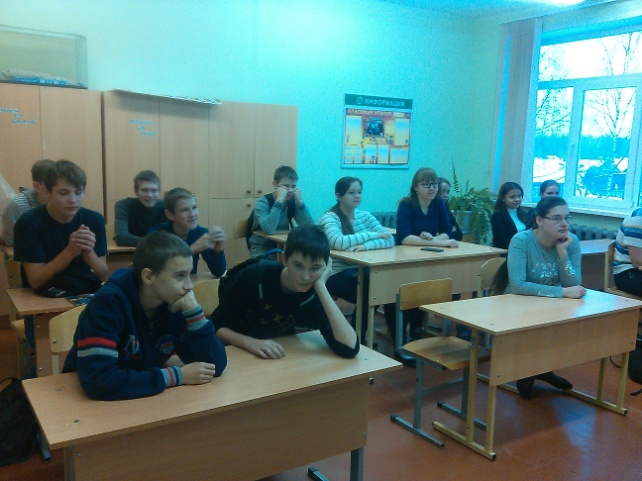 Привлечь внимание молодежи к проблеме распространения ВИЧ-инфекции и СПИДа, рассказать о современных методах диагностики.8-10 кл.Ваксер И.С.2.Просмотр видеоролика «ВИЧ/СПИД доступным языком»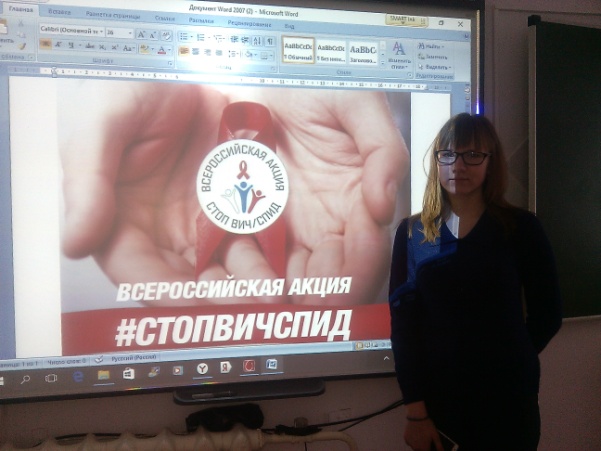 Донести достоверную и подробную информацию об инфицировании и предотвращении заражения ВИЧ-инфекцией.9 и 10кл.Рябова Я. В. 